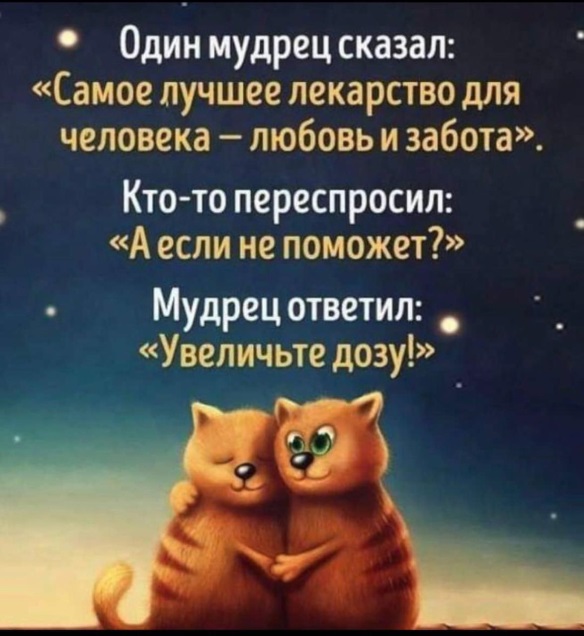 С учётом усиления влияния психологических факторов в межличностных отношениях в периоды самоизоляции, пролонгированных каникул, ряда других ограничений может возникнуть дополнительная необходимость оказания психологической помощи, в том числе экстренной. Данная помощь может быть оказана сотрудниками ЕДИНОГО ОБЩЕРОССИЙСКОГО НОМЕРА ДЕТСКОГО ТЕЛЕФОНА ДОВЕРИЯ: 8-800-2000-122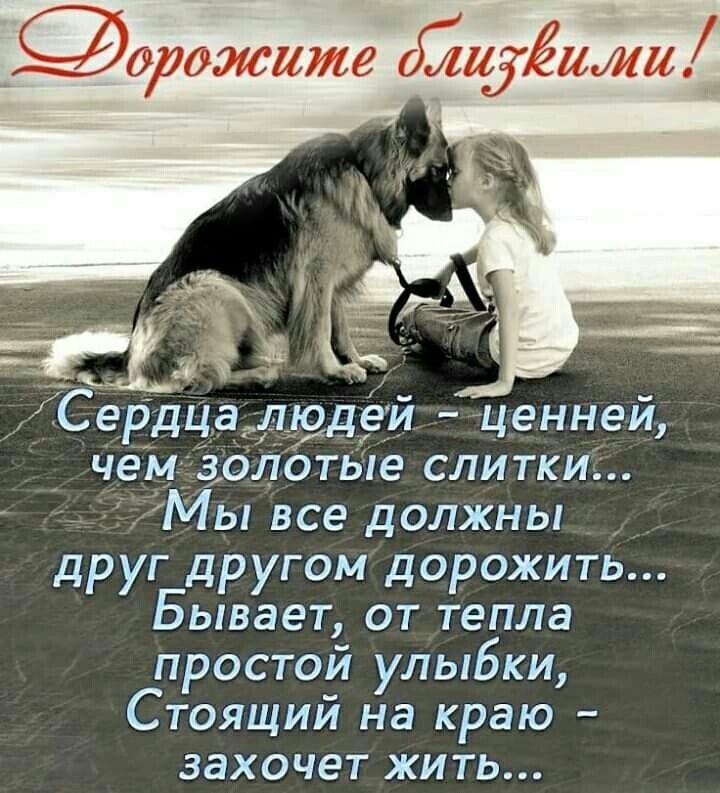 Подсказки на все случаи жизни 
и для позитивного настроя!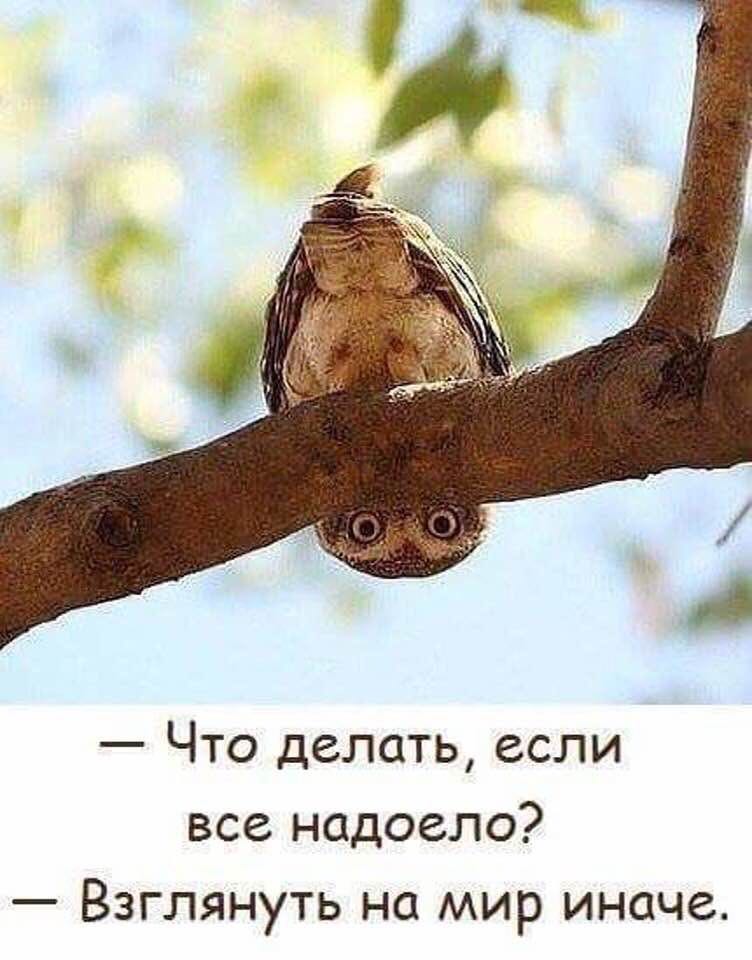 Жизнь принадлежит тому, кто ей рад!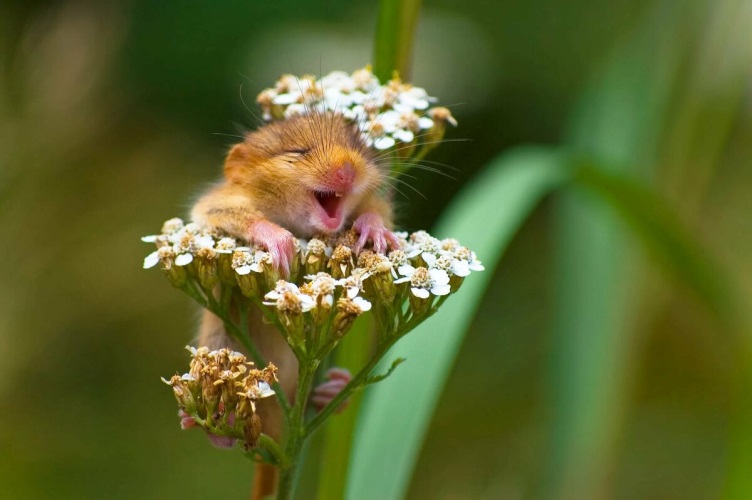 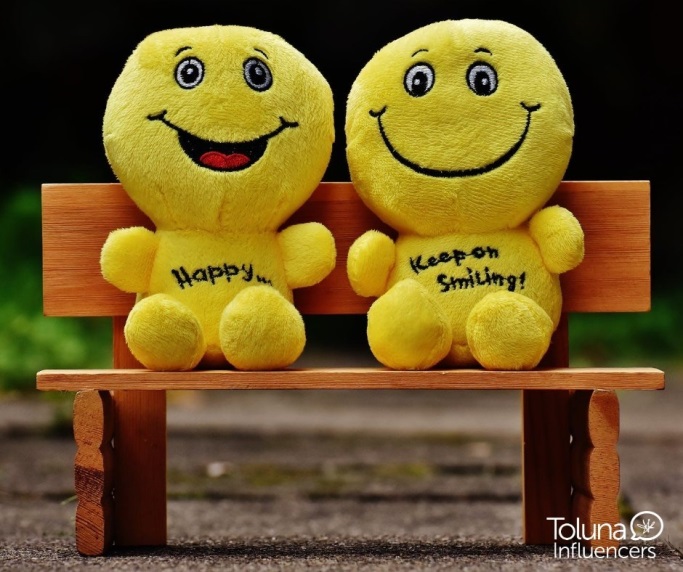 В мире нет ситуаций безвыходных.Все проблемы легко устранить…Я три способа знаю, как минимум –Улыбнуться, простить и забыть!